Kontaktuppgifter– Styrelsen jan 2024.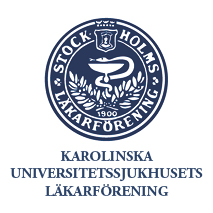 NamnE-postTel jobbYvonne DellmarkOrdförandeyvonne.dellmark@regionstockholm.se073-668 17 40Christer Almgren LidmanK o H, HSO Hchrister.almgren-lidman@regionstockholm.se072-388 41 20Mikael NilssonARM, HSO Smikael.b.nilsson@regionstockholm.se073-358 99 10Helena GenbergARM, Vice ordf.helena.genberg@regionstockholm.se073 -74 24 76Jacob WiltonARMJacob.wilton@regionstockholm.se070-714 63 61Niklas GrevforsPMI Sniklas.grevfors@regionstockholm.seniklas@grevfors.se070-720 67 11Mitua MehraPMI Hmitua.mehra@regionstockholm.semitua.mehra@gmail.com072-454 24 11Una KjällquistCanceruna.kjallquist@regionstockholm.se08--123 708 68Tomas ThielCancertomas.thiel@regionstockholm.se070-438 08 28Mikael Finder  Barn, vice ordf.mikael.finder@regionstockholm.semikael.finder@gmail.com08-123 81449Tomas Sjöberg BexeliusBarntomas.sjoberg-bexelius@regionstockholm.se08- 123 73 864Kristina (Kim) JohnsonBarnkristina.johnson@regionstockholm.se070- 840 86 42Amir Samadi  HSOamir.samadi-ahadi@regionstockholm.seamirsamadi@hotmail.com070-219 28 38Johanna Nilsson  HKNjohanna.nilsson.1@ki.sejohanna.m.nilsson@regionstockholm.se070-085 65 40Wilse Novaes  I o Åwilse.novaes@regionstockholm.se072-5840833Kristina PetterssonK o Hkristina.a.pettersson@regionstockholm.se070-589 87 99Maria FarmMDKmaria.farm@regionstockholm.se070-990 48 34Linn SmithMDKlinn.smith@regionstockholm.se072-469 48 43Marianne Sundberg KövameesTema I o Åmarianne.sundberg- kovamees@regionstockholm.se08- 123 700